Спецификация теста по развитию речи (2020-2021 уч. год) для поступающих в 5 класс ГБОУ города Москвы Школа № 1505Цель работы: диагностика читательской грамотности учащихся 4-го класса общеобразовательных организаций.В исследованиях PISA читательскую грамотность определяют как способность человека понимать и использовать письменные тексты, размышлять о них и заниматься чтением для того, чтобы достигать своих целей, расширять свои знания и возможности, участвовать в социальной жизни.Читательская грамотность включает широкий спектр компетенций – от понимания значений слов, грамматики, структуры текста до знаний о мире.Компетенции читательской грамотности:1. Общее понимание текста: поиск и выявление в тексте информации, представленной в различном виде, а также формулирование прямых выводов и заключений на основе фактов, имеющихся в тексте.2. Глубокое понимание текста: анализ, интерпретация и обобщение информации, представленной в тексте, формулирование на ее основе сложных выводов и оценочных суждений.3. Использование информации из текста для различных целей, включение новых знаний в общий контекст существующих знаний читателя.4. Способность аргументированно, доходчиво и творчески изложить своё мнение, отношение, используя полученную информацию.Для проведения диагностики будут использованы два диагностических варианта.Каждый вариант состоит из двух блоков (каждый блок содержит текст и задания к нему). Один из блоков включает информационный (научно-популярный) текст (объем 280-310 слов) и 9 заданий к нему, другой – художественный текст и 9 заданий к нему.В каждом варианте используются задания различного типа:- 7 заданий с выбором единственного верного ответа из четырёх предложенных (№№ 1, 2, 4, 8, 9, 10, 11);- 1 задание с выбором двух верных ответов (№ 12);- 5 заданий с кратким ответом (критериальные задания - заголовок текста или ответ с использованием отдельных понятий) (№№ 5, 6, С2, 13, С3);- 5 заданий с развёрнутым ответом, в которых требуется самостоятельно написать ответ (№№ 3, 7, С1, С4, С5).В тесте 10 заданий базового уровня сложности и 8 заданий повышенной сложности.Максимальный балл за всю проверочную работу – 50 баллов (Блок 1 – 25 баллов; Блок 2 - 25 баллов).Таблица 2. Распределение заданий теста по группам контролируемых УУДПлан работыБлок 1. Текст 1 - Информационный текст (научно-популярный текст про животных).Задание 1 (код 6.1 – поиск информации). Выбор из 4 четырёх предложенных источников информации того, в котором эта информация точно будет присутствовать.уровень сложности базовый;тип задания – с выбором ответа;максимальный балл за правильное выполнение задания – 1 балл.Задание 2 (код 6.2 – ориентироваться в содержании текста, явно заданной в нем информации). Выбрать утверждение, которое соответствует содержанию прочитанного текста.уровень сложности базовый;тип задания – с выбором ответа;максимальный балл за правильное выполнение задания – 1 балл.Задание 3 (код 6.2 – ориентироваться в содержании текста, явно заданной в нем информации). Вопрос, ответ на который явно есть в тексте.уровень сложности базовый;тип задания – с выбором ответа;максимальный балл за правильное выполнение задания – 2 балла.Задание 4 (код 6.2 – ориентироваться в содержании текста, явно заданной в нем информации). Использование явной информации из текста в практических целях.уровень сложности базовый;тип задания – с выбором ответа;максимальный балл за правильное выполнение задания – 1 балл.Задание 5 (6.2 – использовать явную информацию из текста). Классификация по предложенному основанию.уровень сложности базовый;тип задания – с кратким ответом;максимальный балл за правильное выполнение задания – 2 балла.Задание 6 (6.3 – неявную информацию из текста). Выбор основания классификации и классификация предложенных понятий по этому основанию.уровень сложности повышенный;тип задания – с кратким ответом;максимальный балл за правильное выполнение задания – 3 балла.С1 (код 6.5. – применять информацию из текста для решения учебно-практических задач). Объяснение причин события с использованием информации из текста.уровень сложности повышенный;тип задания - с развёрнутым ответом;максимальный балл за правильное выполнение задания – 5 баллов.Задание 7 (код 6.5. – применять информацию из текста для решения учебно-практических задач). Помощь, совет кому-то, рекомендации или оценка рисков какого-то действия с животным на основе информации из текста.уровень сложности повышенный;тип задания - с развёрнутым ответом;максимальный балл за правильное выполнение задания - 5 баллов.С2 (6.3 - Интерпретировать информацию, отвечать на вопросы, используя неявно заданную информацию). Сравнение.уровень сложности повышенный;тип задания - с кратким ответом;максимальный балл за правильное выполнение задания – 5 баллов.Блок 2. Текст 2 – Художественный текст (текст дается без заголовка).Задание 8 (код 6.2 – ориентироваться в содержании текста, явно заданной в нем информации). Факты из текста или главные герои текста.уровень сложности базовый;тип задания – с выбором ответа;максимальный балл за правильное выполнение задания – 1 балл.Задание 9 (6.3 - Интерпретировать информацию, отвечать на вопросы, используя неявно заданную информацию). Значение слова, определить тип текста (повествовательный, описательный и т.д.).уровень сложности базовый;тип задания – с выбором ответа;максимальный балл за правильное выполнение задания – 1 балл.Задание 10 (6.3 - Интерпретировать информацию, отвечать на вопросы, используя неявно заданную информацию). Вопрос с косвенно данным в тексте ответом или Выбор варианта окончания предложения так, чтобы предложение соответствовало содержанию текста.уровень сложности – базовый;тип задания – с выбором ответа;максимальный балл за правильное выполнение задания – 1 балл.Задание11 (6.3 - Интерпретировать информацию, отвечать на вопросы, используя неявно заданную информацию). Вопрос про чувства и переживания героя.уровень сложности – базовый;тип задания – с выбором ответа;максимальный балл за правильное выполнение задания – 1 балл.Задание 12 (6.3 - Интерпретировать информацию, отвечать на вопросы, используя неявно заданную информацию). Вопрос про черты характера героя.уровень сложности базовый;тип задания – с выбором ответа;максимальный балл за правильное выполнение задания – 2 балла.Задание 13 (код 6.2 – ориентироваться в содержании текста, явно заданной в нем информации). Озаглавить текст.уровень сложности – повышенный;тип задания с кратким ответом;максимальный балл за правильное выполнение задания – 4 балла.С3 (код 6.5 – писать тексты, применять информацию из текста для решения учебно-практических задач). Составь простой план текста.уровень сложности – повышенный;тип задания - с кратким ответом;максимальный балл за правильное выполнение задания – 5 баллов.С4 (6.4 - выносить оценочные суждения на основе информации из текста). Занять и обосновать позицию.уровень сложности повышенный;тип задания - с развёрнутым ответом;максимальный балл за правильное выполнение задания – 5 баллов.С5 (код 6.5. – писать тексты, применять информацию из текста для решения учебно-практических задач). Объяснить значение социально-психологического понятия (друг, ответственность, отвага, честность …).уровень сложности повышенный;тип задания - с развёрнутым ответом;максимальный балл за правильное выполнение задания – 5 баллов.Критерии оценивания ответов на задания теста по развитию речиДемонстрационный вариант теста по развитию речиУважаемый учащийся!Прочитай внимательно инструкцию для выполнения заданий:На выполнение работы даётся два урока по 30 минут (30 минут на выполнение заданий к тексту №1 и 30 минут на выполнение заданий к тексту №2).Работа состоит из восьми заданий с выбором ответа, пяти заданий с кратким ответом и пяти заданий с развёрнутым ответом.Задания можно выполнять в любой последовательности.Выполняя задания с выбором ответа, обведи номер верного ответа, а затем перенеси его в бланк тестирования.В заданиях № 3, 7, С1, С4, С5, где нужно создать собственный текст или написать аргументы, лучше сначала написать на черновике, внести исправления, если нужно. Затем перенести текст в бланк тестирования.При необходимости исправить неверный ответ надо его зачеркнуть и записать рядом новый. Наличие исправлений, орфографических и пунктуационных ошибок в работе не снижает её оценку.Обязательно проверь все выполненные задания.Желаем успеха!ВАРИАНТ 0 (ДЕМОВЕРСИЯ)ТЕКСТ №1Страус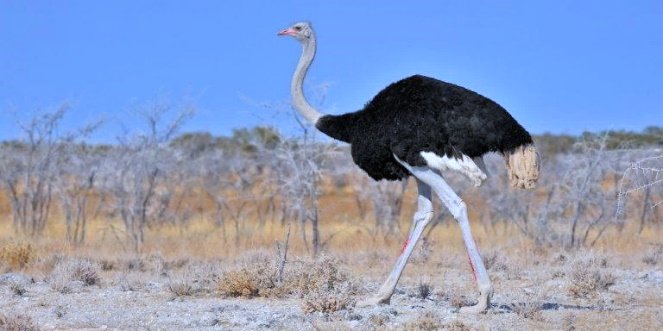 Сомалийский и африканский (обыкновенный) страус — два последних современных представителя семейства страусовых, состоявшего из четырнадцати видов, обитавших в саваннах и полупустынях Африки и Ближнего Востока. Например, азиатский и сирийский виды страусов считаются исчезнувшими. Страусов почти истребили из-за дорогой кожи, мяса, перьев, которые шли на украшения и веера, и скорлупы их яиц, используемой для изготовления сосудов. С середины XIX в. страусов стали разводить на фермах. Их перья научились аккуратно срезать.Страусы живут около 75 лет. Страус — самая крупная современная птица: высотой до 270 см и весом в среднем около 50 кг (самцы несколько крупнее самок). Взрослый самец везёт человека без труда верхом или в упряжке. Могут круто менять направление бега, не снижая скорости, достигающей 60-70 км/ч.Страус не умеет летать, крылья недоразвитые, не имеет киля (выроста грудины) и обладает лишь двумя пальцами на ногах, что является исключением в классе птиц. На груди имеет голый участок кожи, грудную мозоль, на которую опирается, когда ложится.Страусы всеядны. Обычно питаются различными частями растений, но при случае поедают и мелких животных. Поскольку у страусов нет зубов, для измельчения пищи в желудке они глотают песок, мелкие камешки и другие твёрдые предметы. Страусы могут длительное время обходиться без пищи и воды, получая влагу из поедаемых растений, однако при случае охотно пьют и любят купаться.Страусы обычно держатся небольшими стаями из взрослого самца, четырёх-пяти самок и птенцов. Яйца страусов — самые крупные в современной фауне, их масса от 1,5 до 2 кг (это около 30 куриных яиц). Яйца, отложенные в общую гнездовую яму, днём попеременно насиживают самки, из-за их серовато-бурой окраски, сливающиеся с ландшафтом, а ночью — самец в черно-белом оперении. Нередко днём яйца остаются на солнце без присмотра, отчего могут погибнуть из-за недосиживания или стать добычей хищников. Страусята на следующий день после вылупления уже путешествуют вместе с отцом в поисках пищи. Взрослые страусы достаточно агрессивны и способны постоять за себя и потомство, не задумываясь, нападая на человека или матёрого хищника — одного удара их сильной ноги достаточно, чтобы серьёзно ранить или убить льва.(по https://nashzelenyimir.ru/страус/)Блок 1. Задания к тексту № 1 «Страус»Задание 1. Представь, что ты захотел побольше узнать об азиатском виде страусов. По предложенным ниже названиям книг выбери ту книгу, в которой ты обязательно найдёшь ответ на интересующий тебя вопрос. Запиши номер верного ответа в бланк.1) Разведение страусов на фермах.2) Сохранение африканских страусов в дикой природе.3) Вымершие подвиды страусов.4) Как ухаживать за страусами.Задание 2. Выбери утверждение, которое соответствует содержанию прочитанного текста. Запиши номер верного ответа в бланк тестирования.1) Молодые страусы всеядны.2) У самцов страуса серовато-бурая окраска.3) Яйца страусов – самые крупные в мире.4) Современные страусы обитают в Азии и Африке.Задание 3. Какие особенности страусов, отличающие их от типичных представителей класса птиц, упоминаются в тексте? Приведи два примера из текста «Страус». Запиши ответ в бланк тестирования.Задание 4. На рынке есть прилавок, где продают дорогие яйца, размером в два раза больше куриных. На ценнике ты видишь надпись:На основе информации из текста «Страус» предположи, что образованный покупатель подумает о товаре, прочитав эту надпись. Выбери один верный ответ и запиши его номер в бланк тестирования.1) Эти яйца днем и ночью насиживала самка страуса.2) Если купить эти яйца и оставить на солнце, из них обязательно вылупятся страусята.3) Это не могут быть яйца страуса, они должны быть значительно крупнее.4) Этот продукт дорогой, потому что добывается только в дикой природе.Задание 5. Какие группы животных по способу питания упоминает автор в тексте? В схеме, приведённой в бланке тестирования, запиши названия этих групп.Задание 6. Раздели на две группы по любому научному признаку следующих животных: страус, жираф, лев, ворона. В приведённой в бланке тестирования схеме запиши названия признака и получившихся групп. Распредели перечисленных животных по этим группам.С1. Используя информацию из текста, напиши 2-3 научных, веских причины того, что поймать страуса непросто. Запиши ответ в бланк тестирования.Задание 7. Ты очень хочешь поехать со своим дядей на страусиную ферму, где он собирается купить несколько взрослых самцов страусов для организации катания на них. Докажи дяде, что ты будешь ему полезен при покупке страусов, приведя на основе информации из текста 2-3 способа отличить самца страуса от самки. Запиши ответ в бланк тестирования.С2. Основываясь на информации из текста «Страус» и своих научных знаниях, напиши не меньше трёх сходств и трёх различий, между страусом и львом. Ответ запиши в таблицу в бланке тестирования.ТЕКСТ № 2В воображении моем создавалась картина нашей драки: мы с Васькой катаемся по земле, вцепившись друг в друга, он меня царапает, а я его. Никто пощады не просит, бесконечно долгое время катаемся, царапаемся и кусаемся… Глупость, конечно, если рассудить: отправляемся после уроков драться, вместо того чтобы домой обедать.Спор был, кому на последней парте возле окна сидеть. Место редкое, незаметное и обзорное. Сколько хочешь всю улицу обозревай, а хочешь — весь класс обозревай. К доске раз в месяц вызовут, а то и того меньше. Опустишь голову, тебя и не видать. Вроде бы в классе, а вроде бы тебя и нет. Замечательное, в общем, место. Сашка там раньше сидел, одни пятерки получал. Сашка коклюшем заболел, и место освободилось. Васька взял и сел туда. А я давно на это место метил. Можно сказать, мечтал туда уединиться.Пишу Ваське записку: «Освобождай место, я его раньше приметил». Он мне отвечает: «Кто раньше сел, тот и сидит». Он раньше сел, но я раньше приметил. Я ему пишу: «Кто раньше приметил, тот и должен сидеть, а не тот, кто сразу сел». Он мне отвечает: «Сначала докажи, что ты раньше приметил, а потом садись». Как же я докажу, вот хитрец! Я ему кулаком погрозил, а он смеется. На переменке подхожу, заявляю свои законные требования, а он их законными не признает. В это время звонок. На следующей переменке я его тащить начал... И вот теперь отправляемся мы на речку драться.Уютное местечко. Изумительный вид. Лучше места для драки не сыскать. Спустились по тропинке на полянку. Стоим мы с Васькой среди настоящей весны, замечательной природы, замечаем в небе самолет и глядим на него с удовольствием, потом гоняем по траве чей-то старый ботинок, мочим в речке ноги, загораем без маек, болтаем обо всем на свете и договариваемся сидеть на той парте по очереди до тех пор, пока Сашка не выздоровеет от коклюша.(В. Голявкин)Блок 2. Задания к тексту № 2Задание 8. Какое из предложений соответствует содержанию текста? Запиши номер верного ответа в бланк тестирования.1) Сашка сидел на последней парте и всегда одни двойки получал.2) Васька первым сел на освободившееся место.3) Ребята отправились драться на пустырь за школой.4) События, описанные в рассказе, происходят зимой.Задание 9. Определи тип текста. Запиши номер верного ответа в бланк тестирования.Спустились по тропинке на полянку. Стоим мы с Васькой среди настоящей весны, замечательной природы, замечаем в небе самолет и глядим на него с удовольствием, потом гоняем по траве чей-то старый ботинок, мочим в речке ног, загораем без маек, болтаем обо всем на свете и договариваемся сидеть на той парте по очереди до тех пор, пока Сашка не выздоровеет от коклюша.1) Описание2) Повествование3) РассуждениеЗадание 10. Выбери вариант окончания предложения так, чтобы предложение соответствовало содержанию текста. Запиши номер верного ответа в бланк тестирования.Ребята хотели сидеть на последней парте, потому что…там можно незаметно списывать.не любили свою учительницу.у окна было прохладно.место было редкое, обзорное.Задание 11. Какое слово точнее всего описывает чувство, которое испытывал герой в начале рассказа к однокласснику, занявшему первым место заболевшего Сашки. Запиши номер верного ответа в бланк тестирования.1) безразличие2) удивление3) раздражение4) ненавистьЗадание 12. По поступку главного героя ты можешь узнать черты его характера. Выбери из предложенного ниже списка две черты характера, которые он проявил. Запиши номера верных ответов в бланк тестирования.1) задиристость2) трудолюбие3) осторожность4) сдержанность5) упрямствоЗадание 13. Озаглавь текст. Запиши ответ в бланк тестирования.С3. Установи последовательность событий, описанных в тексте. Составь и запиши план, по которому ты сможешь пересказать этот текст.С4. Алиса и Боря прочли текст и решили обсудить поведение героя.С кем из ребят ты согласен/согласна? Объясни ответ на основе прочитанного текста. Запиши в бланк тестирования 3–5 предложений, последовательно изложив свои мысли.С5. Кого можно назвать НАСТОЯЩИМ ДРУГОМ? Напиши 4-6 предложений в бланк ответов.Ответы на задания демонстрационного варианта (текст «Страус»)Блок 1. Задания к тексту № 1 «Страус»Задание 1.3) Вымершие подвиды страусов.Задание 2.3) Яйца страусов – самые крупные в современном животном мире.Задание 3.Варианты ответа: 1) Не летают, 2) Нет киля, 3) Самые крупные птицы, 4) Недоразвитые крылья, 5) Самые крупные яйца; 6) 2 пальца на ногах; 7) Могут возить наездника или упряжку и др.Примечание: возможны иные формулировки верного ответа.Задание 4.3) Это не могут быть яйца страуса, которые значительно крупнее.Задание 5.Ответ:Примечание: возможны иные формулировки верного ответа.Задание 6.Варианты ответов:Примечание: возможны иные формулировки верного ответа.С1.Варианты ответов: быстро бегают, резко меняют направление, агрессивны, сильно бьют ногами.Примечание: возможны иные формулировки верного ответа.Задание 7.Варианты ответов: Отличить самца страуса можно по следующим признакам: самцы от самки страуса отличаются окрасом оперенья, временем суток, когда насиживают яйца в гнездовой яме, размером.Примечание: возможны иные формулировки верного ответа.С2.Варианты ответов:Примечание: возможны иные формулировки верного ответа.Блок 2. Задания к тексту № 2Задание 8.2) Васька первым сел на освободившееся место.Задание 9.2) Повествование.Задание 10.Ребята хотели сидеть на последней парте, потому что….4) место было редкое, обзорное.Задание 11.3) раздражениеЗадание 12.1) задиристость5) упрямствоЗадание 13.Примеры правильных ответов: Последняя парта, неожиданная прогулка.Примечание: возможны иные формулировки верного ответа.С3.ПЛАН (пример правильного ответа)Воображаемая драка.Замечательное место.Спор в записках.Неожиданная прогулка.Примечание: возможны иные формулировки верного ответа.С4.Пример варианта ответа1: Я поддерживаю Бориса. Иногда приходится отстаивать свою правоту с кулаками. Объясняешь человеку, а он не понимает... Но это не значит, что потом нельзя помириться и остаться друзьями.Пример варианта ответа 2: Я согласна с Алисой. Друзья должны уметь договариваться. Нельзя доводить спор до драки. Настоящий друг просто уступит свое место, а не полезет с кулаками.Примечание: возможны иные формулировки верного ответа.С5.Пример варианта ответа: Настоящим другом можно назвать того, кто всегда рядом с тобой. Друг никогда не предаст, не обидит. Он поможет в трудную минуту, поделится конфетой или печеньем. С ним весело и интересно.Примечание: возможны иные формулировки верного ответа.КОДКонтролируемые УУДЧисло заданийЧисло заданийКОДКонтролируемые УУДБлок 1. Информационный текстБлок 2. Художественный текст6.1Осуществлять поиск информации1-6.2Ориентироваться в содержании текста, отвечать на вопросы, используя явно заданную в тексте информацию426.3Интерпретировать информацию, отвечать на вопросы, используя неявно заданную информацию246.4Оценивать достоверность предложенной информации, высказывать оценочные суждения на основе текста. Строить причинно-следственные связи-16.5Создавать собственные тексты, применять информацию из текста при решении учебно-практических задач22ВсегоВсего99№ заданияБаллы и критерии оценкиБлок 1. Текст № 1 (научно-популярный текст)Блок 1. Текст № 1 (научно-популярный текст)11 балл – верный ответ0 баллов - неверный ответ или его отсутствие21 балл – верный ответ0 баллов – неверный ответ или его отсутствие31 балл – приведены два верных примера.0,5 – приведен один верный пример.0 – не приведено верных примеров или ответ отсутствует.41 балл – верный ответ.0 баллов - неверный ответ или его отсутствие.51 балл – правильный ответ0,5 – приведена только одна классификационная группа0 баллов - неверный ответ или его отсутствие61 балл – правильный ответ0,5 баллов – приведен только признак или классификационные группы0 баллов - неверный ответ или его отсутствие75 баллов – два-три научных, существенных аргумента с опорой на информацию в тексте.4 балла – даны два-три аргумента, из них один-два научных, существенных аргумента с опорой на информацию в тексте и один-два менее веских, существенных аргумента.3 балла – два-три веских научных, существенных аргумента на основе информации, не представленной в тексте или один научный, существенный аргумент и один-два менее веских, не существенных аргумента с опорой на информацию из текста.2 балла – один-два второстепенных аргумента, сформулированных нечетко, и/или один веский аргумент, основанный не на информации из текста.0,5 баллов – один второстепенный аргумент, сформулированный нечетко, или один аргумент, основанный не на информации из текста.0 баллов - неверный ответ или его отсутствие.С1 (причинно-следственные связи)5 баллов - ответ на вопрос дан, приведены 2-3 научных аргумента на основе информации из текста;4 балла - ответ на вопрос дан, приведено не менее одного научного аргумента и не менее одного несущественного с точки зрения науки, при аргументации использована информация из текста;3 балла - ответ на вопрос дан, приведен один научный аргумент и не менее одного несущественного с точки зрения науки, при аргументации использована информация из текста, есть логические и речевые ошибки;2 балла - ответ на вопрос дан, но приведены только несущественные с точки зрения науки аргументы, есть логические и речевые ошибки, при аргументации использована информация из текста. Или приведены 2-3 научных аргумента, для которых использовалась информация не из данного в задании текста;1 балл - даны только несущественные с точки зрения науки аргументы, при аргументации не использована информация из текста; 0,5 - аргументы некорректно сформулированы, трудно уловить логику рассуждения, но эта попытка основана на научной информации из текста;0 баллов - ответ на вопрос не дан, аргументация некорректна.С2 (сравнение)5 баллов - верно определены по три научных, существенных сходства и различия, использована информация из текста;4 балла - определены по три сходства и различия, не менее пяти из них научные, использована информация из текста;3 балла - определены по 2-3 сходства и различия, не менее четырёх из них научные, использована информация из текста;2 балла - определены не менее трёх научных сходств/различий, использована информация из текста или найдено больше сходств и различий, но не использована информация из текста;1 балл - определены не менее двух научных сходств/различий, использована информация из текста;0,5 – определены только ненаучные, несущественные сходства/различия;0 баллов – определено только одно сходство/различие, не определено сходств и различий, не использована информация из текста при найденных не более двух ненаучных сходствах/различиях.Блок 2. Текст № 2 (художественный текст)Блок 2. Текст № 2 (художественный текст)81 балл – верный ответ0 баллов - неверный ответ или его отсутствие91 балл – верный ответ0 баллов - неверный ответ или его отсутствие101 балл – верный ответ0 баллов - неверный ответ или его отсутствие111 балл – верный ответ0 баллов - неверный ответ или его отсутствие122 балла - два верных ответа1 балл - один верный ответ0 баллов - неверный ответ или его отсутствие134 балла - отразил главную мысль текста.3 балла – частично отразил главную мысль текста.2 балла – отразил основное содержание текста.1 балл – частично отразил основное содержание текста0 - заголовок не отражает главную мысль и основное содержание текста.С3 (план)5 баллов - план составлен верно, текст правильно разбит на микротемы, последовательность изложения не нарушена, нет логических ошибок;4 балла - план составлен верно, текст правильно разбит на микротемы, последовательность изложения не нарушена, но есть логические ошибки;3 балла - план составлен верно, текст правильно разбит на микротемы, но нарушена последовательность изложения;2 балла - план составлен в целом верно, но текст неправильно разбит на микротемы;1 балл - план составлен неверно, но прослеживается смысловая связь и последовательность изложения;0 баллов - план составлен неверно, нет смысловой связи, нарушена последовательность изложения, искажен смысл текста.С4 (обоснование собственной позиции)5 баллов - есть обоснование собственной позиции, ученик написал связный текст, нет нарушений последовательности изложения, прослеживается коммуникативный замысел, логические и речевые ошибки отсутствуют;4 балла - есть обоснование собственной позиции, ученик написал связный текст, нет нарушений последовательности изложения, прослеживается коммуникативный замысел, есть логические или(и) речевые ошибки;3 балла - есть обоснование собственной позиции, ученик написал связный текст, есть нарушения последовательности изложения, не прослеживается коммуникативный замысел, есть логические и (или) речевые ошибки;2 балла - есть обоснование собственной позиции, ученик написал несвязный текст, есть нарушений последовательности изложения, логические и (или) речевые ошибки;1 балл - нет четко выраженного обоснования собственной позиции, но есть собственный текст и прослеживается коммуникативный замысел;0 баллов - нет обоснования собственной позиции.С5 (сочинение)5 баллов - дано определение понятия, приведен пример-аргумент, есть ответы на поставленные вопросы (в той или иной форме), работа характеризуется смысловой цельностью, речевой связностью и последовательностью изложения, ошибок в построении текста нет, соблюдены речевые нормы;4 балла - дано определение понятия, приведен пример-аргумент, есть ответы на поставленные вопросы (в той или иной форме), работа характеризуется смысловой цельностью, речевой связностью и последовательностью изложения, но есть ошибки в построении текста (или) и не соблюдены речевые нормы;3 балла - дано определение понятия, приведен пример-аргумент, есть ответы на поставленные вопросы (в той или иной форме), но в работе нет смысловой цельности (или)и речевой связности и последовательности изложения, есть ошибки в построении текста (или) и не соблюдены речевые нормы.2 балла - в тексте есть ответы на поставленные вопросы (в той или иной форме), но нет определения понятия, не приведен пример-аргумент;1 балл - в тексте нет четких ответов на поставленные вопросы, но в работе есть смысловая цельность, прослеживается коммуникативный замысел;0 баллов - в работе нет ответов на поставленные вопросы.Яйца страусаСходствастрауса и льваРазличияРазличияСходствастрауса и льваСтраусЛев1)2)3)4)5)6)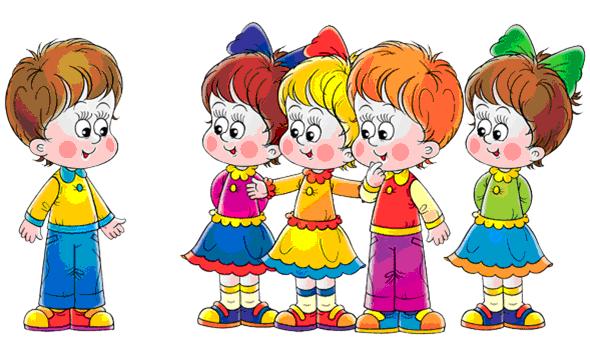 Признак: тип питания1) Группа: всеядные2) Группа: хищникиПризнак: класс животныхПризнак: класс животныхПризнак: класс животных1) Группа: птицы2) Группа: млекопитающиестраус, воронажираф, лев,Признак: Способ передвиженияПризнак: Способ передвиженияПризнак: Способ передвижения1) Группа: полет2) Группа: ходьбастраус, воронажираф, лев,Признак: Способ размноженияПризнак: Способ размноженияПризнак: Способ размножения1) Группа: яйцекладущие2) Группа: живородящиестраус, воронажираф, лев,Сходствастрауса и льваРазличияРазличияСходствастрауса и льваСтраусЛев1) не умеют летать1) птицамлекопитающее2) живут семьями2) яйцекладущееживородящее3) могут поедать мелких животных3) всеядныхищники4) животные4) перьяшерсть5) агрессивность при защите5) клювнос6) сухопутные